Źródła mierzące 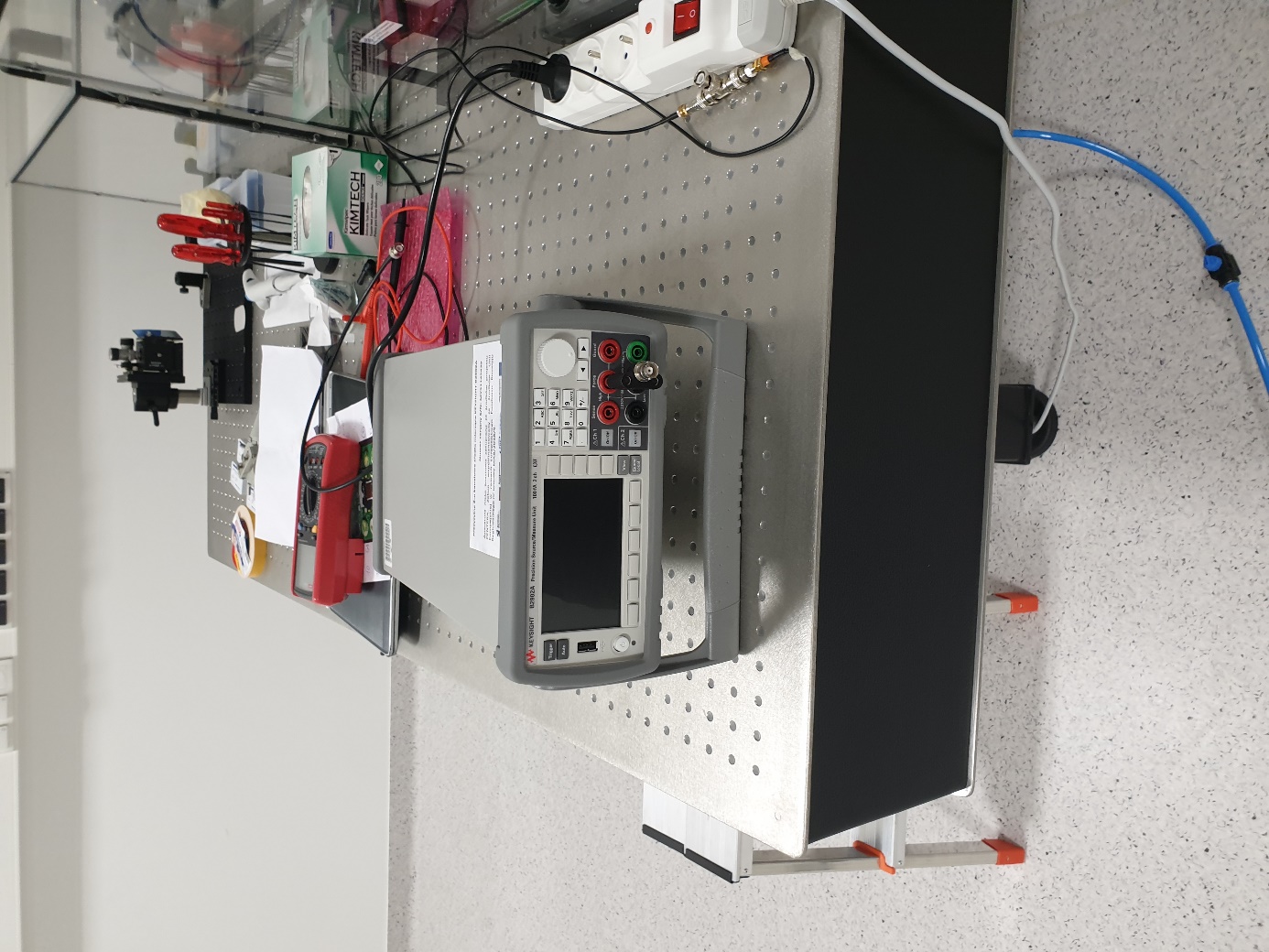 